11 October 2017To all members of the Management CommitteeYou are hereby summonsed to attend the Management Committee Meeting of Stantonbury Parish Council being held on Wednesday 11 October 2017 at 10.00 am at Stantonbury Parish Office, 126 Kingsfold, Bradville, for the purpose of transacting the business as set out below.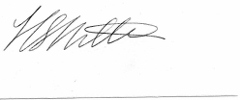 Helen MortimerParish ClerkCommittee Members:   Cllr R Wilde (Chairman)  	Cllr S Agintas		Cllr P KirkhamCllr D OutramCllr G ParkerCllr D Wright 				Helen Mortimer (Clerk)AGENDAThe next meeting of Stantonbury Parish Management Committee will be held on Wednesday 8 November 2017 at 10.00 am, at the Parish Office, 126 Kingsfold, Bradville15 minute session for members of the public to speak.M/15/17Present:M/16/17Apologies: M/17/17Declarations of Interest: M/18/17Minutes:
To agree and sign the Minutes of the Management Committee Meeting held on Wednesday 12 April 2017.To agree and sign the Minutes of the Management Committee Meeting held on Wednesday 12 July 2017.M/19/17Office Manager/Deputy ClerkTo discuss and finalise the details of the role.M/20/17Parish RangerChairman to update the council on the current status of the Parish Ranger.M/20/17Emergency Plan-referred from MCM of 14.06.17To finalise Emergency Plan for Main Council approval.M/21/17Standing OrdersInitially review Standing Orders with respect to conduct at meetings.M/22/17Lone Working PolicyTo pay particular attention regarding current recruitment.M/23/17Financial RegulationsTo review Financial Regulations considering future contracts.